Министерство образования Московской области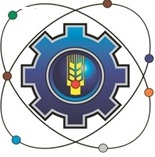 Государственное бюджетное профессиональное образовательноеучреждение Московской области «Щелковский колледж»(ГБПОУ МО «Щелковский колледж»)РАБОЧАЯ ПРОГРАММА  УЧЕБНОЙ ПРАКТИКИ  ПМ.02ОСНОВЫ УПРАВЛЕНИЯ ЛОГИСТИЧЕСКИМИ ПРОЦЕССАМИ В ЗАКУПКАХ, ПРОИЗВОДСТВЕ И РАСПРЕДЕЛЕНИИВходящая в цикл профессиональных дисциплин программы подготовки специалистов среднего звена по специальности38.02.03 «Операционная деятельность в логистике»базовой подготовкиЩелково 2017Рабочая программа разработана на основе Федерального государственного образовательного стандарта среднего профессионального образования по специальности 38.02.03 Операционная деятельность в логистике, приказ Министерства образования и науки от28.07.2014 №834, (зарегистрированного в Минюсте России 21.08.2014 №33727) и Профессионального стандарта «______» , регистрационный номер____, утвержденный приказом Министерства труда и социальной защиты Российской Федерации от ___________20__ г. №___.Организация-разработчик:Государственное бюджетное профессиональное образовательное учреждение Московской области «Щелковский колледж» (ГБПОУ МО «Щелковский колледж»)Разработчики:Комарова Елена Дмитриевна -  преподаватель специальных дисциплин, высшей квалификационной категорииРецензент _______________________________________________________________________________________________________________________________________РАССМОТРЕНАпредметной (цикловой)комиссией экономическихдисциплин от «____»_______20____г.протокол № ____________Председатель ПЦК_____________ Н.С.ШевченкоСОДЕРЖАНИЕ1. паспорт ПРОГРАММЫ УЧЕБНОЙ ПРАКТИКИУП.02 «Управление логистическими процессами в закупках, производстве и распределении»1.1. Область применения программыПрограмма учебной практики является частью основной профессиональной образовательной программы в соответствии с ФГОС по специальности СПО 38.02.03 «Операционная деятельность в логистике», в части освоения основного вида профессиональной деятельности (ВПД): управление логистическими процессами в закупках, производстве и распределении и соответствующих профессиональных компетенций (ПК):ПК 2.1. Участвовать в разработке инфраструктуры процесса организации снабжения и организационной структуры управления снабжения на уровне подразделения (участка) логистической системы с учетом целей и задач организации в целом. ПК 2.2. Применять методологию проектирования внутрипроизводственных логистических систем при решении практических задач. ПК 2.3. Использовать различные модели и методы управления запасами. ПК 2.4. Осуществлять управление заказами, запасами, транспортировкой, складированием, грузопереработкой, упаковкой, сервисом.1.2. Цели и задачи модуля – требования к результатам освоения модуляС целью овладения указанным видом профессиональной деятельности и соответствующими профессиональными компетенциями студент в ходе освоения профессионального модуля должен: иметь практический опыт: управления логистическими процессами в закупках, производстве и распределении;осуществления нормирования товарных запасов; проверки соответствия фактического наличия запасов организации в действительности данным учетных документов; произведения осмотра товарно-материальных ценностей и занесения в описи их полного наименования, назначения, инвентарных номеров и основных технических или эксплуатационных показателей, проверки наличия всех документов, сопровождающих поставку (отгрузку) материальных ценностей;зонирования складских помещений, рационального размещения товаров на складе, организации складских работ; участия в организации разгрузки, транспортировки к месту приёмки, организации приёмки, размещения, укладки и хранения товаров; участия в оперативном планировании и управлении материальными потоками в производстве; участия в выборе вида транспортного средства, разработке смет транспортных расходов; разработки маршрутов следования; организации терминальных перевозок; оптимизации транспортных расходов. уметь: определять потребности в материальных запасах для производства продукции;применять методологические основы базисных систем управления запасами в конкретных ситуациях; оценивать рациональность структуры запасов; определять сроки и объёмы закупок материальных ценностей; проводить выборочное регулирование запасов; рассчитывать показатели оборачиваемости групп запасов, сравнивать их с показателями предыдущих периодов (нормативами); организовывать работу склада и его элементов; определять потребность в складских помещениях, рассчитывать площадь склада, рассчитывать и оценивать складские расходы; выбирать подъёмно-транспортное оборудование, организовывать грузопереработку на складе (погрузку, транспортировку, приёмку, размещение, укладку, хранение); рассчитывать потребности в материальных ресурсах для производственного процесса;рассчитывать транспортные расходы логистической системы. знать: понятие, сущность и необходимость в материальных запасах; виды запасов: буферный запас, производственные запасы, запасы готовой продукции, запасы для компенсации задержек, запасы для удовлетворения ожидаемого спроса и т.п.; последствия избыточного накопления запасов; механизмы и инструменты оптимизации запасов и затрат на хранение; зарубежный опыт управления запасами; основные концепции и технологии, способствующие сокращению общих издержек логистической системы; базисные системы управления запасами: Систему с фиксированным размером заказа (СФРЗ) и Систему с фиксированным интервалом времени между заказами (СФИВЗ); методы регулирования запасов; основы логистики складирования: классификацию складов, функции; варианты размещения складских помещений; принципы выбора формы собственности склада; основы организации деятельностью склада и управления им; структуру затрат на складирование, направления оптимизации расходов системы складирования, принципы зонирования склада и размещения товаров; классификацию производственных процессов; принципы функционирования внутрипроизводственных логистических систем; значение и преимущества логистической концепции организации производства; принципы управления потоками во внутрипроизводственных логистических системах; механизмы оптимизации внутрипроизводственных издержек логистической системы; понятие и задачи транспортной логистики; классификацию транспорта; значение транспортных тарифов; организационные принципы транспортировки; стратегию ценообразования и определения "полезных" затрат при организации перевозок, учет транспортных расходов.1.3. Количество часов на освоение программы учебной практики:всего – 36 часов, в том числе:в рамках освоения ПМ.02 – 36 часов2. результаты освоения ПРОГРАММЫ УЧЕБНОЙ ПРАКТИКИРезультатом освоения профессионального модуля является овладение обучающимися видом профессиональной деятельности: Управление логистическими процессами в закупках, производстве и распределении, в том числе профессиональными (ПК) и общими (ОК) компетенциями:3. СТРУКТУРА И СОДЕРЖАНИЕ УЧЕБНОЙ ПРАКТИКИ 3.1.Тематический план учебной практики по ПМ «Управление логистическими процессами в закупках, производстве и распределении»4. УСЛОВИЯ РЕАЛИЗАЦИИ ПРОФЕССИОНАЛЬНОГО МОДУЛЯ4.1 Требования к минимальному материально - техническому обеспечениюРеализация программы учебной практики требует наличия учебного кабинета «Междисциплинарных курсов».Оборудование учебного кабинета: посадочные места по количеству обучающихся, рабочее место преподавателя, комплект учебных пособий по «логистике», образцы документов, отчетность действующих организаций, нормативная база.Технические средства обучения: компьютер с лицензионным программным обеспечением и мультимедиапроектор.	Реализация программы учебной практики предполагает обязательную учебную практику в размере 36 часов, которую рекомендуется проводить локально после изучения теоретической части модуля.4.2 Информационное обеспечение обучения Основная литература:Воронков А.Н. Логистика: основы операционной деятельности. Н. Новгород.: ННГАСЦ, 2013Федоров, Л.С. Общий курс транспортной логистики : учеб. пособие / Л. С. Федоров, В. А. Персианов, И. Б. Мухаметдинов ; ред. Л. С. Федоров. - М. : Кнорус, 2013. - 309 с.Канке, А.А. Логистика : учебник для студ. СПО / А. А. Канке, И. П. Кошевая. - 2-е изд., испр. и доп. - М. : Форум - ИНФРА-М, 2014. - 383 с. - (Профессиональное образование)Киреева Н.С. Складское хозяйство М.: Изд. Центр Академия, 2012Дополнительная литература:Ворожейкина Логистика АПКТранспортная логистика: организация перевозки грузов : учеб. пособие для студ. вузов / А. М. Афонин [и др.]. - М. : ФОРУМ, 2014. - 366 с.Сханова, С.Э. Основы транспортно-экспедиционного обслуживания : учеб. пособие для студ. вузов / С. Э. Сханова, О. В. Попова, А. Э. Горев. - 4-е изд., перераб. - М. : Академия, 2011. - 429 с. - (Высшее профессиональное образование. Транспорт). - ГрифЭлектронные ресурсы:1. Логистика : учебное пособие / под ред. В.И. Маргунова. - 2-е изд., испр. - Минск : Вышэйшая школа, 2013. - 512 с. - ISBN 978-985-06-2283-9 ; То же [Электронный ресурс]. - URL: http://biblioclub.ru/index.php?page=book&id=235763 (01.10.2014).2. Гаджинский, А.М. Логистика. Учебник для бакалавров / А.М. Гаджинский ; под ред. А.Е. Илларионова. - 21-е изд. - М. : Дашков и Ко, 2013. - 419 с. - («Учебные издания для бакалавров»). - ISBN 978-5-394-02059-9 ; То же [Электронный ресурс]. - URL: http://biblioclub.ru/index.php?page=book&id=135044 (01.10.2014).3. Левкин, Г.Г. Основы логистики : учебное пособие / Г.Г. Левкин. - М. : Инфра-Инженерия, 2014. - 240 с. - ISBN 978-5-9729-0070-1 ; То же [Электронный ресурс]. - URL: http://biblioclub.ru/index.php?page=book&id=234779 (01.10.2014).4.3. Общие требования к организации образовательного процесса. Учебная практика  проводится преподавателями профессионального цикла. Учебная практика (по профилю специальности) проводится при освоении студентами профессиональных компетенций в рамках профессионального модуля и может реализовываться как концентрированно в несколько периодов, так, и рассредоточено, чередуясь с теоретическими занятиями в рамках профессионального модуля.4.4 Кадровое обеспечение образовательного процесса	Преподаватели, осуществляющие  руководство учебной  практикой обучающихся,  должны иметь   высшее профессиональное экономическое образование иметь опыт деятельности в соответствующей профессиональной сфере не менее 3 лет, проходить обязательную стажировку в профильных организациях не реже 1 раза в 3 года.5.Контроль и оценка результатов освоения пРОГРАММЫ уЧЕБНОЙ ПРАКТИКИФормы и методы контроля и оценки результатов обучения должны позволять проверять у обучающихся не только сформированность профессиональных компетенций, но и развитие общих компетенций и обеспечивающих их умений.СОГЛАСОВАНО________________________________________________________УТВЕРЖДАЮРуководитель ОСП№3,4_______________ Ю.В. Джикия« ____»_______________2017 г.1. ПАСПОРТ ПРОГРАММЫ УЧЕБНОЙ ПРАКТИКИ42. РЕЗУЛЬТАТЫ ОСВОЕНИЯ ПРОГРАММЫ УЧЕБНОЙ ПРАКТИКИ73. СТРУКТУРА  И СОДЕРЖАНИЕ УЧЕБНОЙ ПРАКТИКИ84. УСЛОВИЯ РЕАЛИЗАЦИИ ПРОГРАММЫ УЧЕБНОЙ ПРАКТИКИ95. КОНТРОЛЬ И ОЦЕНКА РЕЗУЛЬТАТОВ ОСВОЕНИЯ УЧЕБНОЙ ПРАКТИКИ13одНаименование результата обученияПК 2.1.Участвовать в разработке инфраструктуры процесса организации снабжения и организационной структуры управления снабжения на уровне подразделения (участка) логистической системы с учетом целей и задач организации в целомПК 2.2.Применять методологию проектирования внутрипроизводственных логистических систем при решении практических задачПК 2.3.Использовать различные модели и методы управления запасамиПК 2.4.Осуществлять управление заказами, запасами, транспортировкой, складированием, грузопереработкой, упаковкой, сервисомОК 1.Понимать сущность и социальную значимость своей будущей профессии, проявлять к ней устойчивый интерес.ОК 2.Организовывать собственную деятельность, определять методы решения профессиональных задач, оценивать их эффективность и качество.ОК 3.Принимать решения в стандартных и не стандартных ситуациях и нести за них ответственностьОК 4.Осуществлять поиск и использование информации, необходимой для эффективного выполнения профессиональных задач, профессионального и личностного развития.ОК 5.Использовать информационно-коммуникационные технологии в профессиональной деятельности.ОК 6.Работать в коллективе и команде, эффективно общаться с коллегами, руководством, потребителями.ОК 7.Брать на себя ответственность за работу членов команды (подчиненных), результат выполнения заданияОК 8.Самостоятельно определять задачи профессионального и личностного развития, заниматься самообразованием, осознанно планировать повышение квалификации.ОК 9.Ориентироваться в условиях частой смены технологий в профессиональной деятельностиОК 10.Исполнять воинскую обязанность, в том числе с применением полученных профессиональных знаний (для юношей).Коды профессиональных компетенцийНаименование разделов профессионального модуляНаименования тем  программы учебной практикиВсего  часов 123ПК 2.3-2.4МДК 02.01Основы управления логистическими процессами в закупках, производстве и распределенииМДК 02.02Оценка рентабельности системы складирования и оптимизация внутрипроизводственных потоковых процессовМДК 02.03Оптимизация процессов транспортировки и проведение оценки стоимости затрат на хранение товарных запасовКритерии оптимального выбора поставщика. Метод расчета рейтинга поставщиков.Определение общего ущерба от несвоевременных поставок. Определение равномерности поставок.Расчет потребности конкретного предприятия в сырье и материалах.Работа с логистическим словарем.Система управления запасами «минимум–максимум». Методы регулирования запасов.Расчет срока окупаемости капитальных вложений при внедрении логистики.Решение задач по оптимизации внутрипроизводственных издержек.12ПК 2.3-2.4МДК 02.01Основы управления логистическими процессами в закупках, производстве и распределенииМДК 02.02Оценка рентабельности системы складирования и оптимизация внутрипроизводственных потоковых процессовМДК 02.03Оптимизация процессов транспортировки и проведение оценки стоимости затрат на хранение товарных запасовОрганизация складского процесса.Решение задачи «Определение количества и местоположения складов предприятия».Расчет численности работников склада.Расчет общей площади помещений для хранения товаровРасчет вместимости склада. Коэффициентный анализ использования площадей склада и оборота склада.Расчет потребности склада в погрузочно-разгрузочной технике. Расчет затрат и себестоимости складской деятельности.Решение задачи «Определение точки безубыточности склада».Построение и использование графика Ганта.12ПК 2.3-2.4МДК 02.01Основы управления логистическими процессами в закупках, производстве и распределенииМДК 02.02Оценка рентабельности системы складирования и оптимизация внутрипроизводственных потоковых процессовМДК 02.03Оптимизация процессов транспортировки и проведение оценки стоимости затрат на хранение товарных запасовТранспортные средства и их видыГрузопотоки и грузооборот.Расчетно-графическое задание «Разработка схемы организации транспортного процесса конкретного предприятия» операций.Работа с транспортной документацией: экспедиционная расписка, складская расписка, санитарный паспорт на транспорт.Работа с транспортной документацией: договор аренды транспортного средства без экипажа, договор аренды транспортного средства с экипажем.Работа с транспортной документацией: претензия, акты, ТОРГ-12. Оценка стоимости затрат на хранение товарных запасов. Методика проведения оценки. 12ВСЕГО часов ВСЕГО часов 36Результаты (освоенные ПК)Основные показатели оценки результатаФормы и методы контроля и оценки ПК 2.3 Использовать различные модели и методы управления запасамиФормировать поэтапную систему контроля на основе схемы контроля; Проводить анализ поставщиков с выбором критериев оценки; Проводить совещания и деловые беседы; Составлять различные договора с поставщиками; Составлять планы деловых переговоров с поставщиками;Проводить анализ выполнения договорных обязательств;Планировать каналы сбыта;Проводить выборочное регулирование запасами;Текущий контроль в форме:- Экспертной оценки выполненных  работ; - защиты  занятий.Интерпретация результатов наблюдений за деятельностью студента в процессе выполнения занятий.Итоговый контроль: дифференцированный зачет и экзамен по профессиональному модулю.ПК 2.4. Осуществлять управление заказами, запасами, транспортировкой, складированием, грузопереработкой, упаковкой, сервисомРассчитывать потребность в материальных запасах для производства;Строить схемы распределительных каналов; Планировать каналы сбыта;Разрабатывать мероприятия по контролю за движением материальных запасов;Определять потребность в складских помещениях;Рассчитывать площадь склада;Рассчитывать и оценивать складские расходы:Рассчитывать транспортные расходы логистической системыТекущий контроль в форме:- Экспертной оценки выполненных  работ; - защиты  занятий.Интерпретация результатов наблюдений за деятельностью студента в процессе выполнения занятий.Итоговый контроль: дифференцированный зачет и экзамен по профессиональному модулю.Результаты (освоенные общие компетенции)Основные показатели оценки результатаФормы и методы контроля и оценки ОК 1. Понимать сущность и социальную значимость своей будущей профессии, проявлять к ней устойчивый интерес.Грамотная аргументация важности защиты финансовых интересов предприятия и государства.Демонстрация устойчивого интереса к будущей профессии. Проявление инициативы в аудиторной и самостоятельной работе, во время прохождения практики.Экспертное наблюдение и оценка деятельности обучающегося в процессе освоения профессионального модуля, при выполнении работ по учебной  практике.Экспертная оценка в процессе защиты  работ, решения  задач.Положительные отзывы руководителей практики .ОК 2. Организовывать собственную деятельность, определять методы решения профессиональных задач, оценивать их эффективность и качество.Систематическое планирование собственной учебной деятельности и действие в соответствии с планом.Структурирование объема работы и выделение приоритетов.Грамотное определение методов и способов выполнения учебных задач.Осуществление самоконтроля в процессе выполнения работы и ее результатов.Анализ результативности использованных методов и способов выполнения учебных задач.Адекватная реакция на внешнюю оценку выполненной работы.Экспертное наблюдение и оценка деятельности обучающегося в процессе освоения профессионального модуля, при выполнении работ по учебной и производственной практике.Экспертная оценка в процессе защиты практических работ, решения ситуационных задач.Интерпретация результатов наблюдения за деятельностью обучающихся в процессе деловой игры.ОК 3. Принимать решения в стандартных и не стандартных ситуациях и нести за них ответственностьПризнание наличия проблемы и адекватная реакция на нее.Выстраивание вариантов альтернативных действий в случае возникновения нестандартных ситуаций.Грамотная оценка ресурсов, необходимых для выполнения заданий.Расчет возможных рисков и определение методов и способов их снижения при выполнении профессиональных задач.Интерпретация результатов наблюдений за деятельностью обучающихся в процессе деловых и имитационных игр. Экспертное наблюдение и оценка деятельности обучающегося в процессе освоения профессионального модуля, при выполнении работ по практике.ОК 4. Осуществлять поиск и использование информации, необходимой для постановки и решения профессиональных задач, профессионального и личностного развития.Нахождение и использование разнообразных источников информации. Грамотное определение типа и формы необходимой информации. Получение нужной информации и сохранение ее в удобном для работы формате. Определение степени достоверности и актуальности информации.Извлечение ключевых фрагментов и основного содержание из всего массива информации. Упрощение подачи информации для ясности понимания и представления.Экспертное наблюдение и оценка деятельности обучающегося в процессе самостоятельной работы. Экспертная оценка выполненной домашней работы.ОК 5. Использовать информационно-коммуникационные технологии в профессиональной деятельности.Грамотное применение специализированного программного обеспечения для сбора, хранения и обработки бухгалтерской информации.Правильная интерпретация интерфейса специализированного программного обеспечения и нахождение контекстной помощи.Правильное использование автоматизированных систем делопроизводства.Экспертное наблюдение и оценка деятельности обучающегося в процессе освоения профессионального модуля, при выполнении работ по учебной и производственной практик.Экспертная оценка в процессе защиты практических работ, решения ситуационных задач.ОК 6. Работать в коллективе и команде, эффективно общаться с коллегами, руководством, потребителями.Положительная оценка вклада членов команды в общекомандную работу.Передача информации, идей и опыта членам команды.Использование знания сильных сторон, интересов и качеств, которые необходимо развивать у членов команды, для определения персональных задач в общекомандной работе. Формирование понимания членами команды личной и коллективной ответственности.Регулярное представление обратной связь членам команды. Демонстрация навыков эффективного общения.Интерпретация результатов наблюдений за деятельностью обучающихся в процессе деловых и имитационных игр, групповой работы при выполнении практических работ.ОК 7. Брать на себя ответственность за работу членов команды (подчиненных), результат выполнения заданияГрамотная постановка целей.Точное установление критериев успеха и оценки деятельности. Гибкая адаптация целей к изменяющимся условиям. Обеспечение выполнения поставленных задач.Демонстрация способности контролировать и корректировать работу коллектива.Демонстрация самостоятельности в принятии ответственных решений.Демонстрация ответственности за принятие решений на себя, если необходимо продвинуть дело вперед.Интерпретация результатов наблюдений за деятельностью обучающихся в процессе деловых и имитационных игр, групповой работы при выполнении практических работ.ОК 8. Самостоятельно определять задачи профессионального и личностного развития, заниматься самообразованием, осознанно планировать повышение квалификации.Способность к организации и планированию самостоятельных занятий и домашней работы при изучении профессионального модуля.Эффективный поиск возможностей развития профессиональных навыков при освоении модуля.Разработка, регулярный анализ и совершенствование плана личностного развития и повышения квалификации.Экспертное наблюдение и оценка деятельности обучающегося в процессе самостоятельной работы. Экспертная оценка выполненной домашней работы.ОК 9. Ориентироваться в условиях частой смены технологий в профессиональной деятельностиДемонстрация легкости освоения новых программных средств, обеспечивающих учет, составление и передачу бухгалтерской отчетности.Отслеживание и использование изменений законодательной и нормативно-справочной базы, регламентирующей управление персоналом.Проявление готовности к освоению новых технологий в профессиональной деятельности.Экспертное наблюдение и оценка деятельности обучающегося в процессе освоения профессионального модуля, при выполнении работ по учебной и производственной практик.Экспертное наблюдение и оценка деятельности обучающегося в процессе самостоятельной работы.